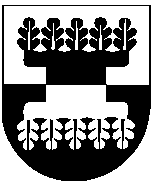 ŠILALĖS RAJONO SAVIVALDYBĖSMERASPOTVARKISDĖL ŠILALĖS RAJONO SAVIVALDYBĖS TARYBOS 22 POSĖDŽIO SUŠAUKIMO2016 m. rugsėjo 22 d. Nr. T3-55ŠilalėVadovaudamasis Lietuvos Respublikos vietos savivaldos įstatymo 13 straipsnio 4 ir 6 dalimis, 20 straipsnio 2 dalies 1 punktu ir 4 dalimi,šaukiu 2016 m. rugsėjo 29 d. 13.00 val. Tarybos posėdžių salėje Šilalės rajono savivaldybės tarybos 22-ąjį posėdį.Darbotvarkė:1. Dėl Šilalės rajono savivaldybės administracijos direktoriaus pareigybės aprašymo patvirtinimo.Pranešėja Vilma Kuzminskaitė2. Dėl Šilalės rajono savivaldybės administracijos direktoriaus pavaduotojo pareigybės aprašymo patvirtinimo.Pranešėja Vilma Kuzminskaitė3. Dėl Šilalės rajono savivaldybės tarybos 2016 m. vasario 18 d. sprendimo Nr. T1-24 „Dėl Šilalės rajono savivaldybės 2016 metų biudžeto patvirtinimo“ pakeitimo.Pranešėja Danguolė Vėlavičiutė4. Dėl Šilalės rajono savivaldybės tarybos 2014 m. liepos 3 d. sprendimo Nr. T1-154 „Dėl Šilalės rajono savivaldybės strateginio veiklos planavimo tvarkos aprašo patvirtinimo“ pakeitimo.Pranešėja Danguolė Vėlavičiutė5. Dėl Šilalės rajono savivaldybės tarybos 2016 m. kovo 31 d. sprendimo Nr. T1-71 ,,Dėl Klasių ir priešmokyklinio ugdymo grupių skaičiaus Šilalės rajono bendrojo ugdymo mokyklose 2016-2017 mokslo metais“ pakeitimo.Pranešėja Rasa Kuzminskaitė6. Dėl konkurso organizavimo Šilalės r. Žadeikių pagrindinės mokyklos direktoriaus pareigoms eiti.Pranešėja Rasa Kuzminskaitė7. Dėl leidimo Šilalės meno mokyklos direktoriui Arūnui Goštautui dirbti papildomą darbą.Pranešėja Rasa Kuzminskaitė8. Dėl leidimo Šilalės sporto mokyklos direktorei Gitanai Jurgutienei dirbti papildomą darbą.Pranešėja Rasa Kuzminskaitė9. Dėl Šilalės rajono savivaldybės tarybos 2015 m. rugpjūčio 27 d. sprendimo Nr. T1-209 „Dėl Šilalės rajono savivaldybės švietimo įstaigų vadovų tarnybinių atlyginimų“ pakeitimo.Pranešėja Rasa Kuzminskaitė10. Dėl leidimo rengti ir teikti paraišką „Pėsčiųjų tako Vytauto Didžiojo gatvėje Šilalės m. rekonstrukcija“.Pranešėjas Faustas Sragauskas11. Dėl Šilalės r. Laukuvos sen. Laukuvos mstl. Eitvydaičių g. akligatvio projektavimo bei kapitalinio remonto darbų.Pranešėjas Faustas Sragauskas12. Dėl Šilalės rajono savivaldybės tarybos 2008 m. rugpjūčio 13 d. sprendimo Nr.T1-268 „Dėl gatvių pavadinimų suteikimo Šilalės kaimiškosios seniūnijos gyvenamosioms vietovėms“ pakeitimo.Pranešėjas Faustas Sragauskas13. Dėl pavadinimų suteikimo Šilalės rajono savivaldybės Šilalės kaimiškosios seniūnijos Struikų kaimo gatvėms.Pranešėjas Faustas Sragauskas14. Dėl Savivaldybės būsto pardavimo I. B.Pranešėja Reimunda Kibelienė15. Dėl Savivaldybės būsto pardavimo V. M.Pranešėja Reimunda Kibelienė16. Dėl trumpalaikio materialiojo turto perdavimo Šilalės rajono savivaldybės seniūnijoms pagal panaudos sutartis.Pranešėja Reimunda Kibelienė17. Dėl vietinės rinkliavos mokėtojų atleidimo nuo metinės vietinės rinkliavos mokesčio už komunalinių atliekų surinkimą ir tvarkymą.Pranešėja Reimunda Kibelienė18. Dėl UAB „Šilalės autobusų parkas“ keleivių vežimo reguliariaisiais reisais vietinio susisiekimo maršrutais tarifo dydžio peržiūrėjimo.Pranešėja Reimunda Kibelienė19. Dėl Šilalės rajono savivaldybės tarybos 2015 m. rugpjūčio 27 d. sprendimo Nr. T1-211 „Dėl parduodamų Šilalės rajono savivaldybės būstų ir pagalbinio ūkio paskirties pastatų sąrašo patvirtinimo“ pakeitimo.Pranešėja Reimunda Kibelienė20. Dėl vidutinių kuro kainų nepasiturintiems gyventojams tvirtinimo.Pranešėja Danguolė Račkauskienė21. Dėl Šilalės rajono savivaldybės tarybos 2016 m. sausio 28 d. sprendimo Nr. T1 -13 ,,Dėl socialinės paramos Šilalės rajono savivaldybės mokiniams“ pakeitimo.Pranešėja Danguolė Račkauskienė22. Dėl pritarimo Šilalės rajono savivaldybės administracijos projekto „Kompleksinių paslaugų šeimai teikimas Šilalės rajono savivaldybėje“ rengimui pagal 2014-2020 metų Europos Sąjungos fondų investicijų veiksmų programos 8 prioriteto „Socialinės įtraukties didinimas ir kova su skurdu“ 08.4.1-ESFA-V-416 priemonę „Kompleksinės paslaugos šeimai“.Pranešėja Danguolė Račkauskienė23. Dėl Šilalės rajono savivaldybės tarybos 2016 m. sausio 28 d. sprendimo Nr. T1-17 „Dėl Šilalės rajono savivaldybės 2016 metų melioracijos darbų, finansuojamų valstybės biudžeto lėšomis, sąrašo patvirtinimo“ pakeitimo.Pranešėjas Stasys TubutisŠis potvarkis gali būti skundžiamas Lietuvos Respublikos administracinių bylų teisenos įstatymo nustatyta tvarka.MerasJonas Gudauskas